ULTRA BOOK CLUB – TICKET AName:________________________ Book: __________________________Due Date: ____________________ Pages: _________________________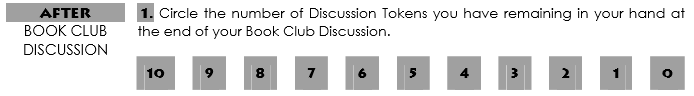 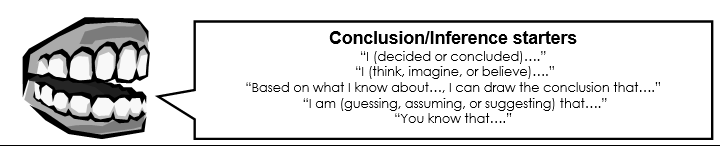 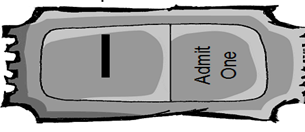 EVIDENCE (Text Clues)EVIDENCE (Text Clues)CONCLUSIONS (Inferences)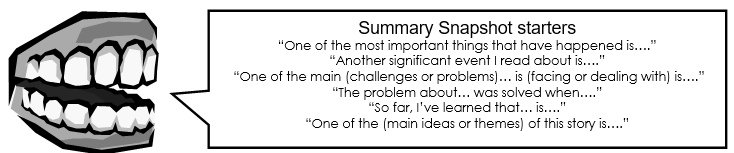 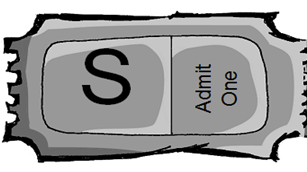 SUMMARY SNAPSHOTSSUMMARY SNAPSHOTSSUMMARY SNAPSHOTS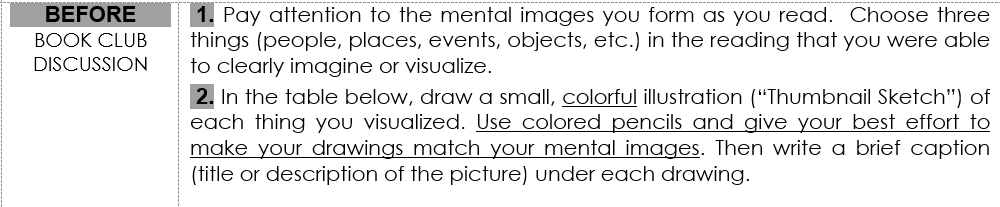 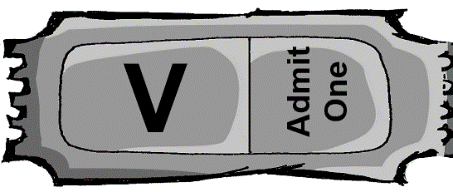 CAPTIONTHUMBNAIL SKETCHTHUMBNAIL SKETCH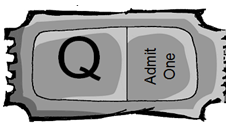 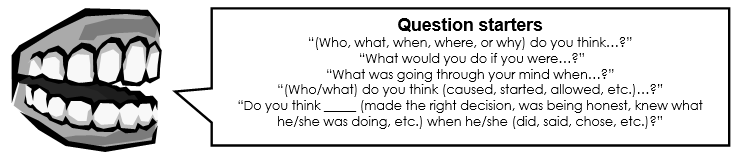 QUESTIONQUESTIONQUESTIONWRITTEN REFLECTIONWRITTEN REFLECTIONWRITTEN REFLECTIONExplain what you learned about the book from others in your group.Describe the most interesting topic and explain why you found that topic interesting. Explain what you learned about the book from others in your group.Describe the most interesting topic and explain why you found that topic interesting. Explain what you learned about the book from others in your group.Describe the most interesting topic and explain why you found that topic interesting. _______________________________________________________________________________________________________________________________________________________________________________________________________________________________________________________________________________________________________________________________________________________________________________________________________________________________________________________________________________________________________________________________________________________________________________________________________________________________________________________________________________________________________________________________________________________________________________________________________________________________________________________________________________________________________________________________________________________________________________________________________________________________________________________________________________________________________________________________________________________________________________________________________________________________________________________________________________________________________________________________________________________________________________________________________________________________________________________________________________________